Christ the King Fellowship Presbyterian Church October 25th, 2020 - 11AM#love Welcome & Prelude (“Simple Gifts” arr. Greg Sewell) 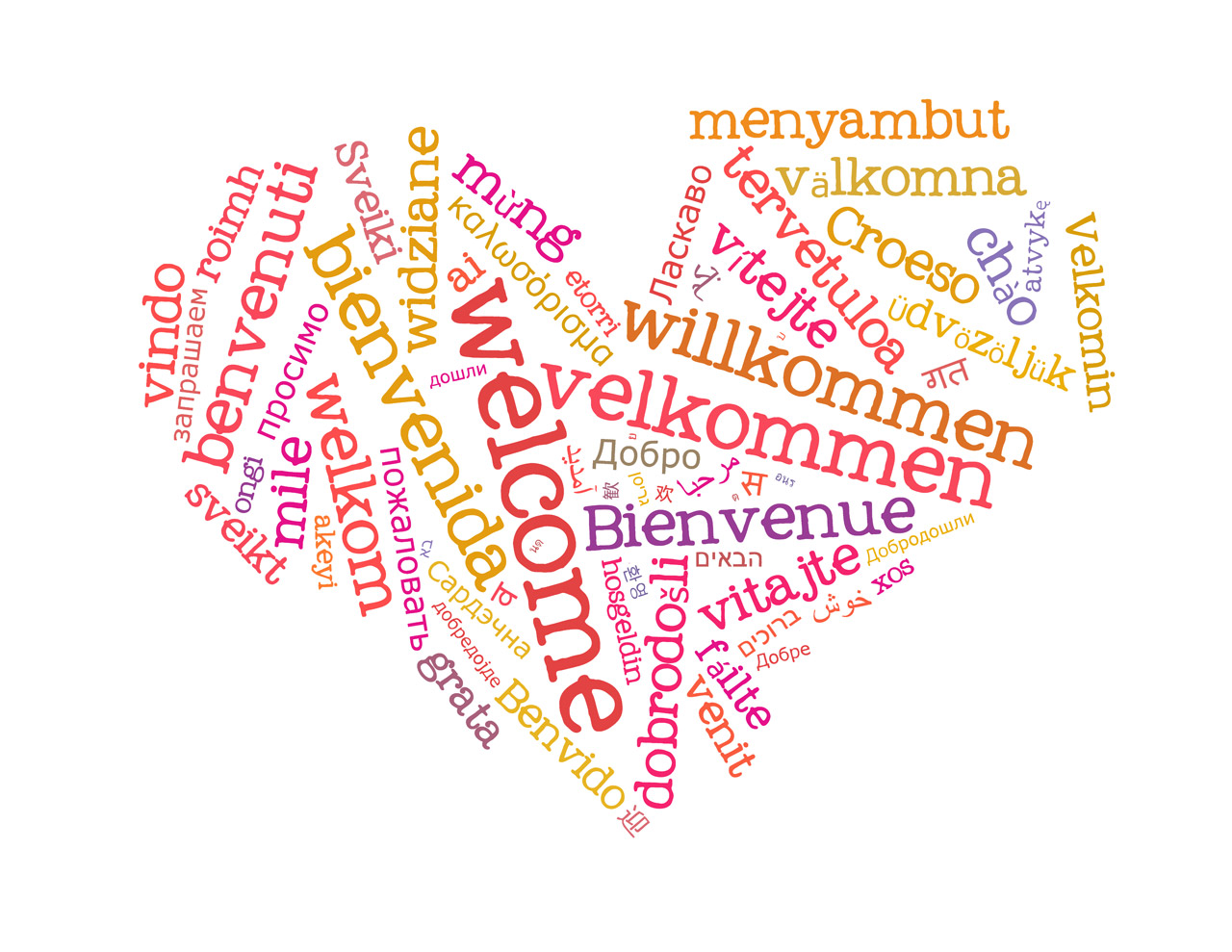 Welcome 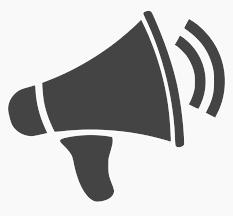 Call to Worship (Psalm 118:24): This is the day that the Lord has made!  We will rejoice & be glad in it!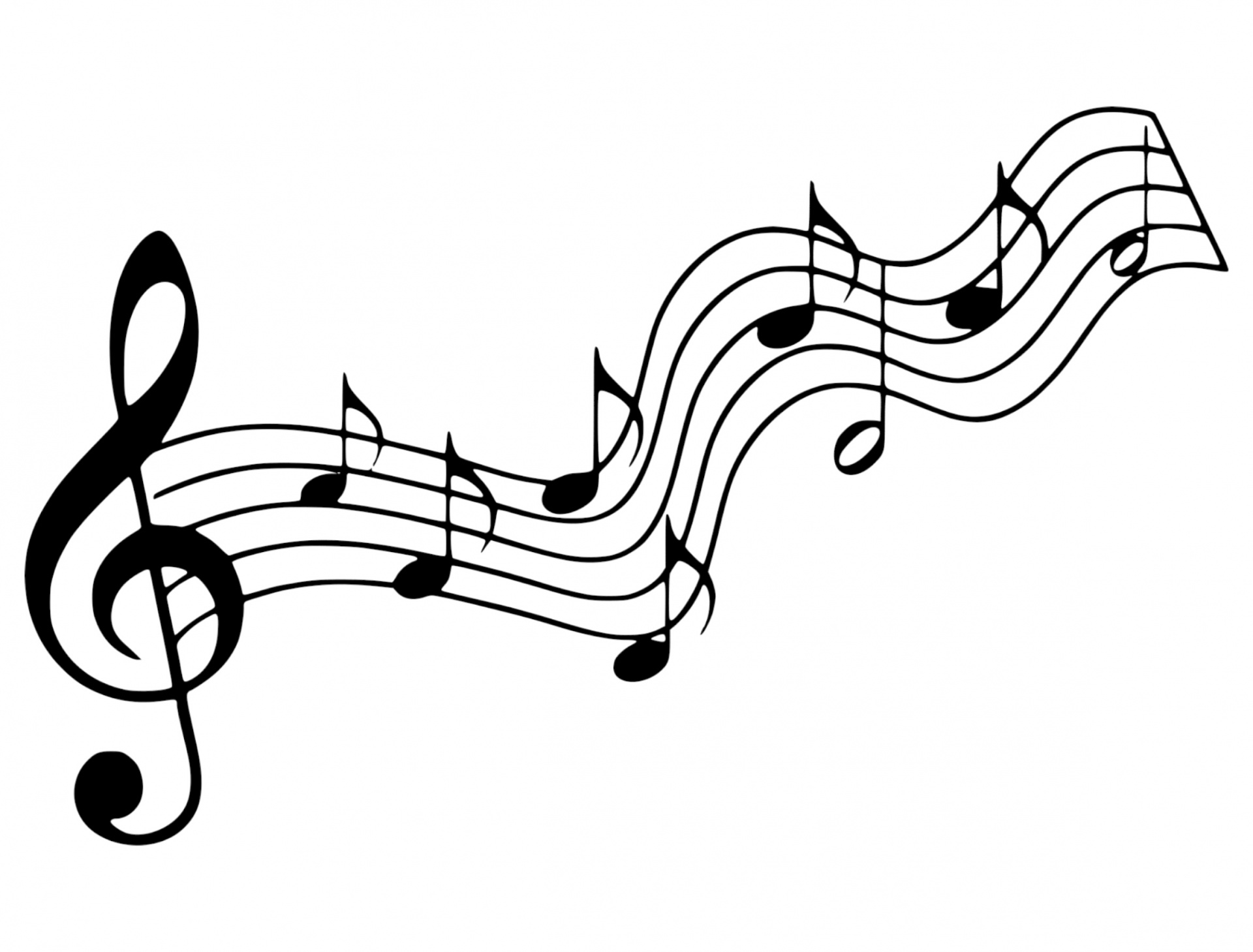 Music (Cantor)  “Our God, Our Help in Ages Past” 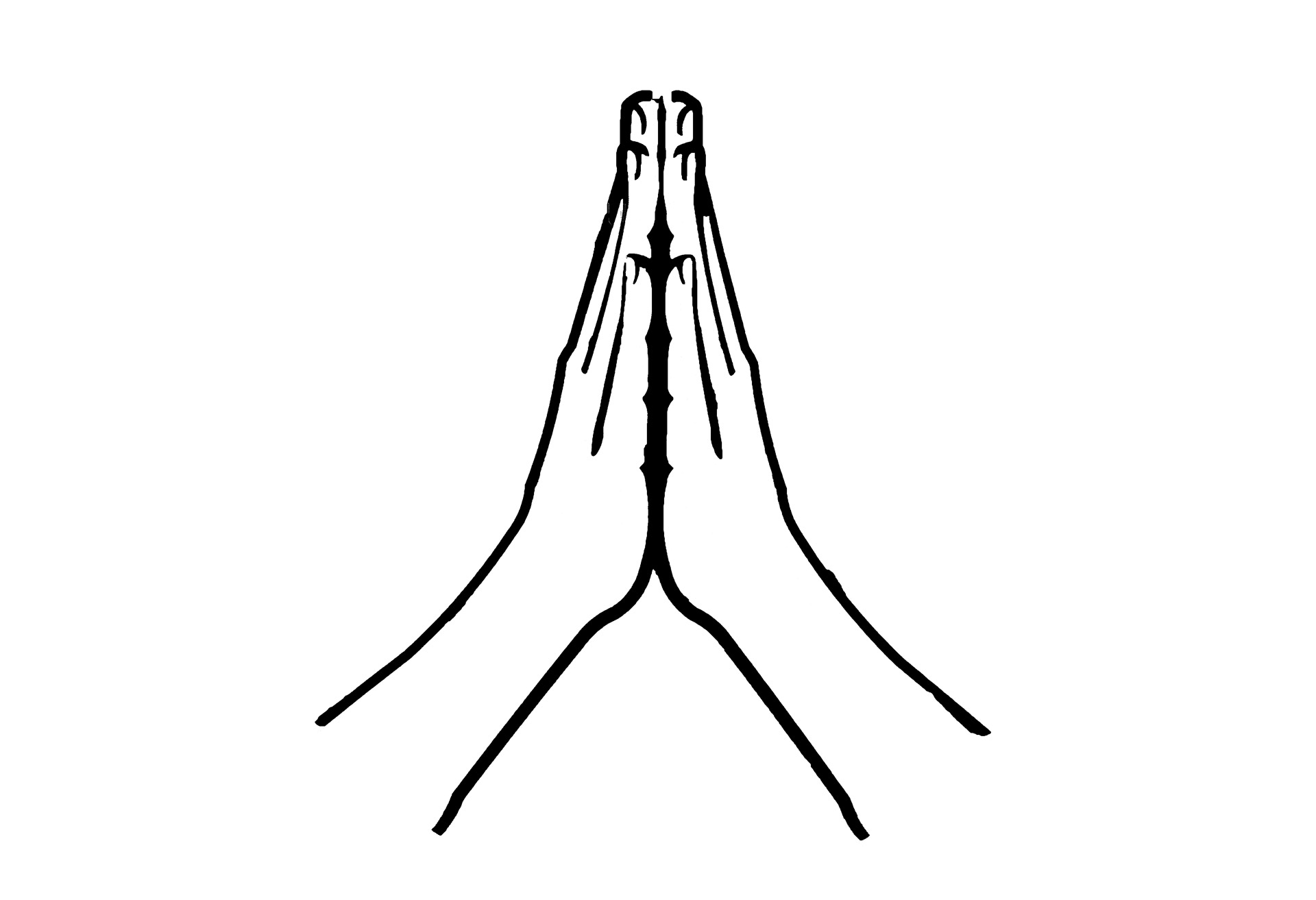 Confession:  God, please forgive me...silent prayer & reflection                                              (let the Holy Spirit bring to mind any sin that needs to be confessed - offer it to God & let it go) 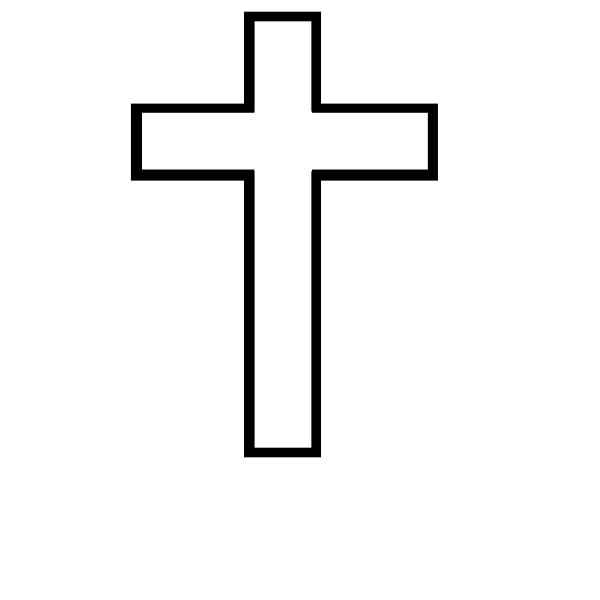 Assurance of PardonGlory be to the Father, & to the Son & to the Holy Ghost!  Thank You God for grace!  Amen!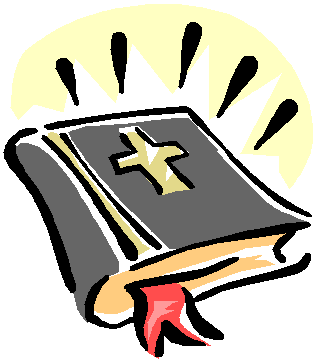 Scripture: 	Psalm 90:1-2 (1st reading) Matt. 22:34-40 (2nd reading) 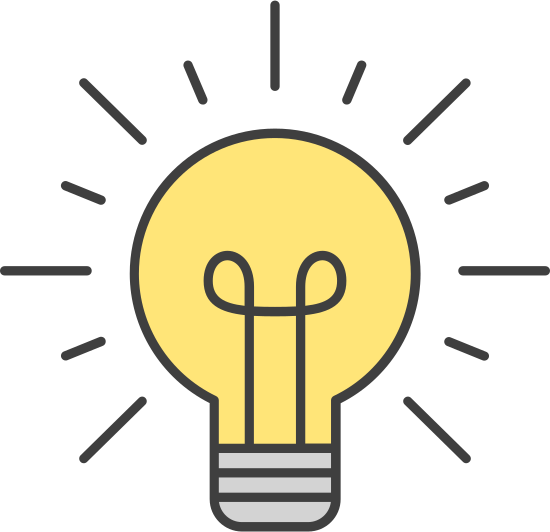 (Kids’ Time ~ followed by Sermon Thoughts)   	Offering: 				We respond to God’s love in joy.   	please drop financial gifts when arriving/leaving or mail to: 939 S. Danby Rd, Spencer NY 14883 -OR- PO Box 367, Spencer, NY. 14883Responsive Organ Music“Flute Piece”  by Thomas Thorley 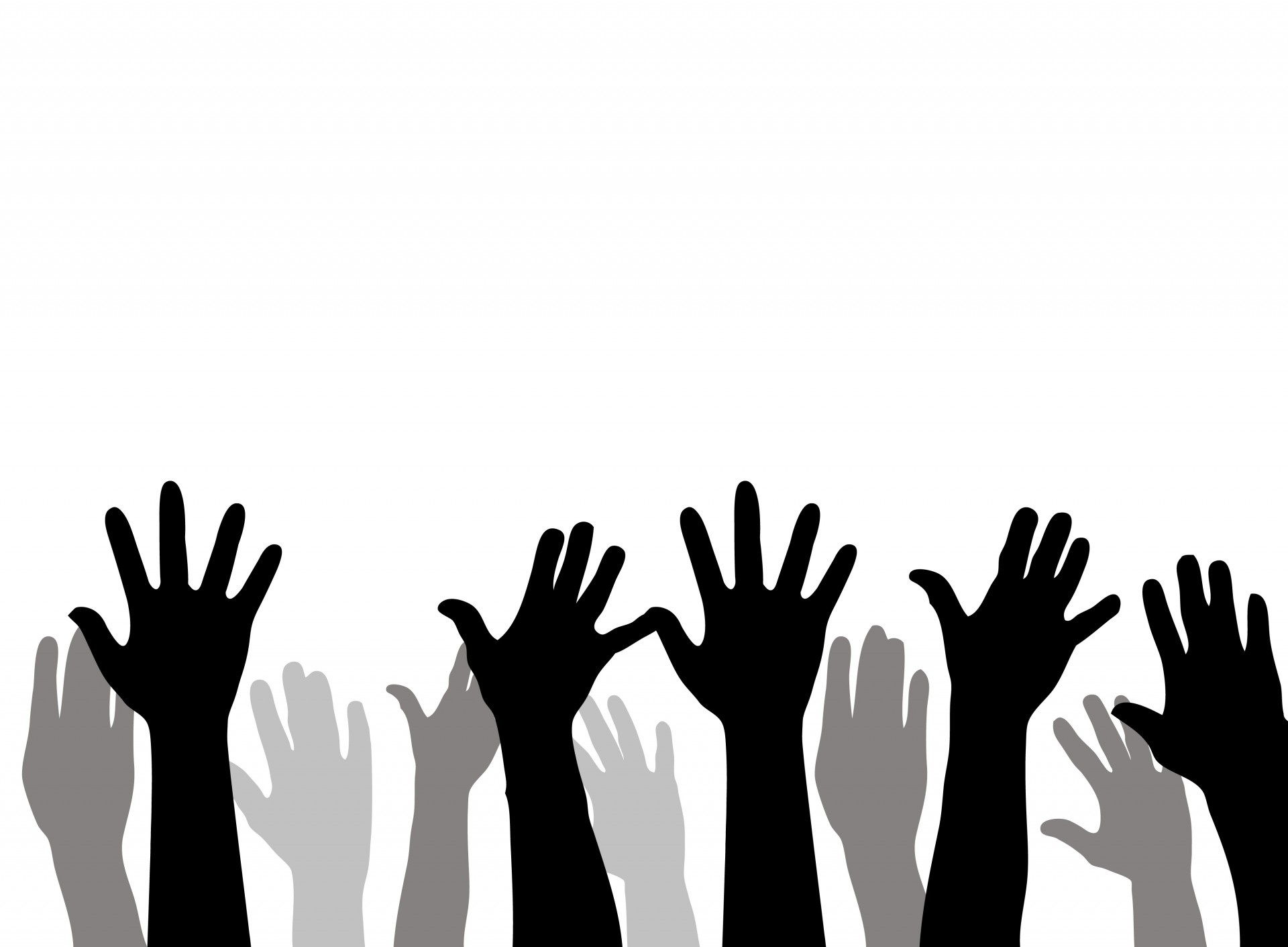 Prayers of the Pastor & the PeopleWith Praise & Thanksgiving              share briefly names & situations to lift to God in prayer -- we know God is more than able to hold all we offer & God knows the details!  Lord in Your mercy...Hear our prayer.BlessingInstruments: “Halle, Halle, Halle-lujah! (X3)                 Hallelujah, Hal-le-lu-jah! Postlude “God of Grace and God of Glory” (Presbyterian Hymnal #420) John Hughes, 1907.  Harry Emerson Fosdick, 1930; alt.  (in hymnal: Text: Used by permission of Elinor Fosdick Downs.)  Our God, Our Help in Ages Past Isaac Watts, 1719; alt. Attr. William Croft, 1708.  Presbyterian Hymnal (#210).(Vs.1) Our God, our help in ages past, Our hope for years to come, Our shelter from the stormy blast, And our eternal home:(Vs.2)  Before the hills in order stood, Or earth received its frame, From everlasting Thou art God, To endless years the same.  (Vs.3) A thousand ages in Thy sight Are like an evening gone; Short as the watch that ends the night Before the rising sun. (Vs. 4) Time, like an ever rolling stream, Soon bears us all away; We fly forgotten, as a dream Dies at the opening day. (Vs. 5) Our God, our help in ages past, Our hope for years to come, Be Thou our guard while life shall last, And our eternal home.   Notes & Doodles: Personal Milestones:Oct. 25 - Dan GarrisonPrayer Concerns: 			Prayer person: Gail Maureen Prayer young person: Eve GoldenPrayer theme for young adults: faithAll medical professionals, emergency responders & those serving in hospitals, nursing homes & care facilities Military folks & family S-VE School Board members, administrators, teachers & othersNorth Spencer Christian Academy Church FinancesFood Cupboard Faith Bible Church - Pastor Andy Windnagle Announcements/Reminders: Monday: No Pastor’s Hours (see ya Tuesday!) Tuesday: 1PM zoom Worship Mtg Wed. 11AM Adult Study (Seely Rm) *Proverbs 28Wed. 1PM - Bulletin Board Fun @ Church (help decorating) Saturday: (10/31) Halloween 6-8PM Trick-or-Treating (gloves/mask) Jobs hiring: Haefele Connect: Service Technician/Installer: cs@htva.net & 607-589-6235 Parkview Pizzeria is hiring!  Part & Full-time positions.  Applications available @ Parkview 3-8PM daily.  Raymond Hadley - manufacturing team 607-589-4415 (ext.300) or resume to humanresources@raymondhadley.com 